06.04.2020Тема урока: Предложение.Выполнить упражнения 1, 208.04.2020Тема урока: предложение. Выделение предложений из текста.Выполнить упражнения 3, 4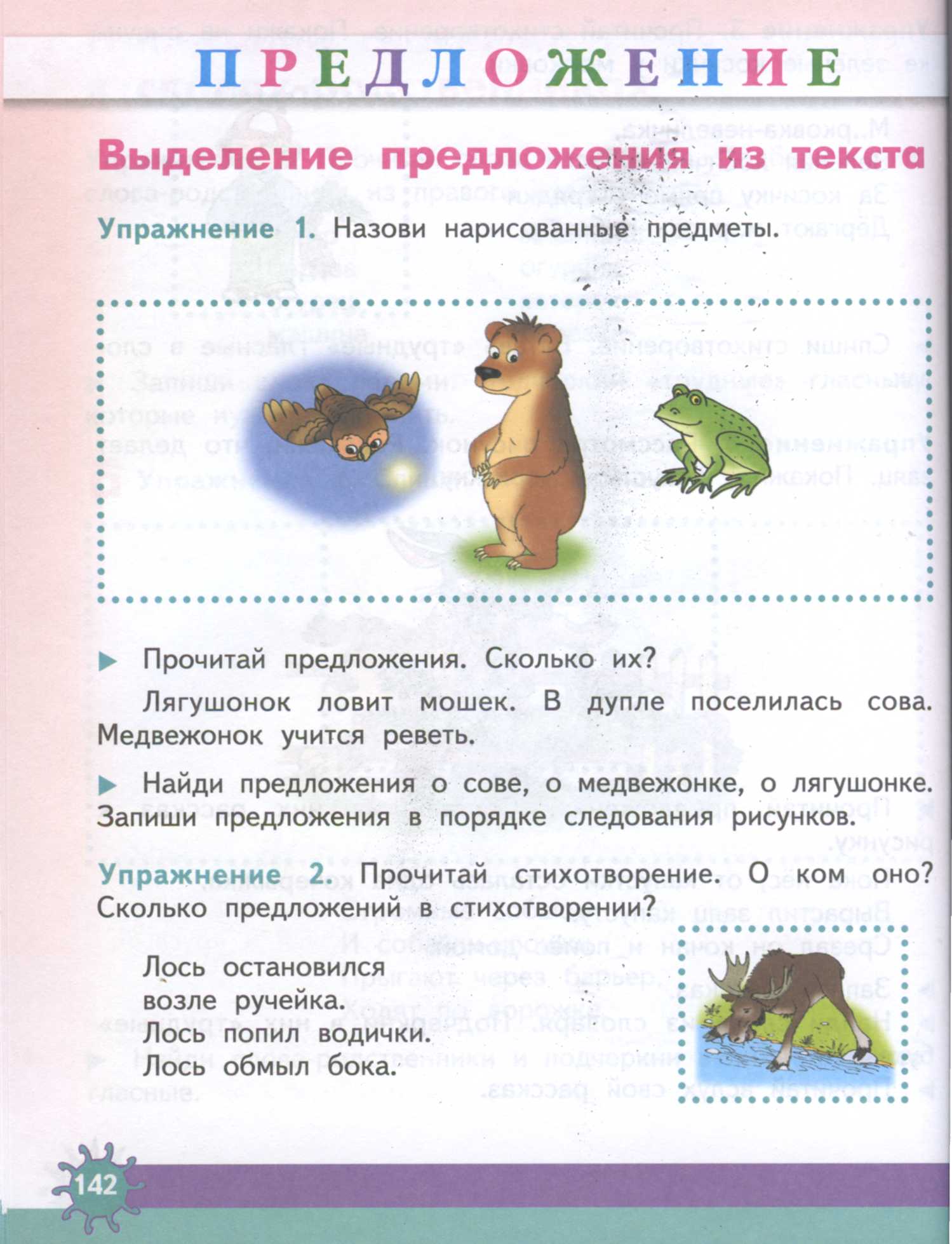 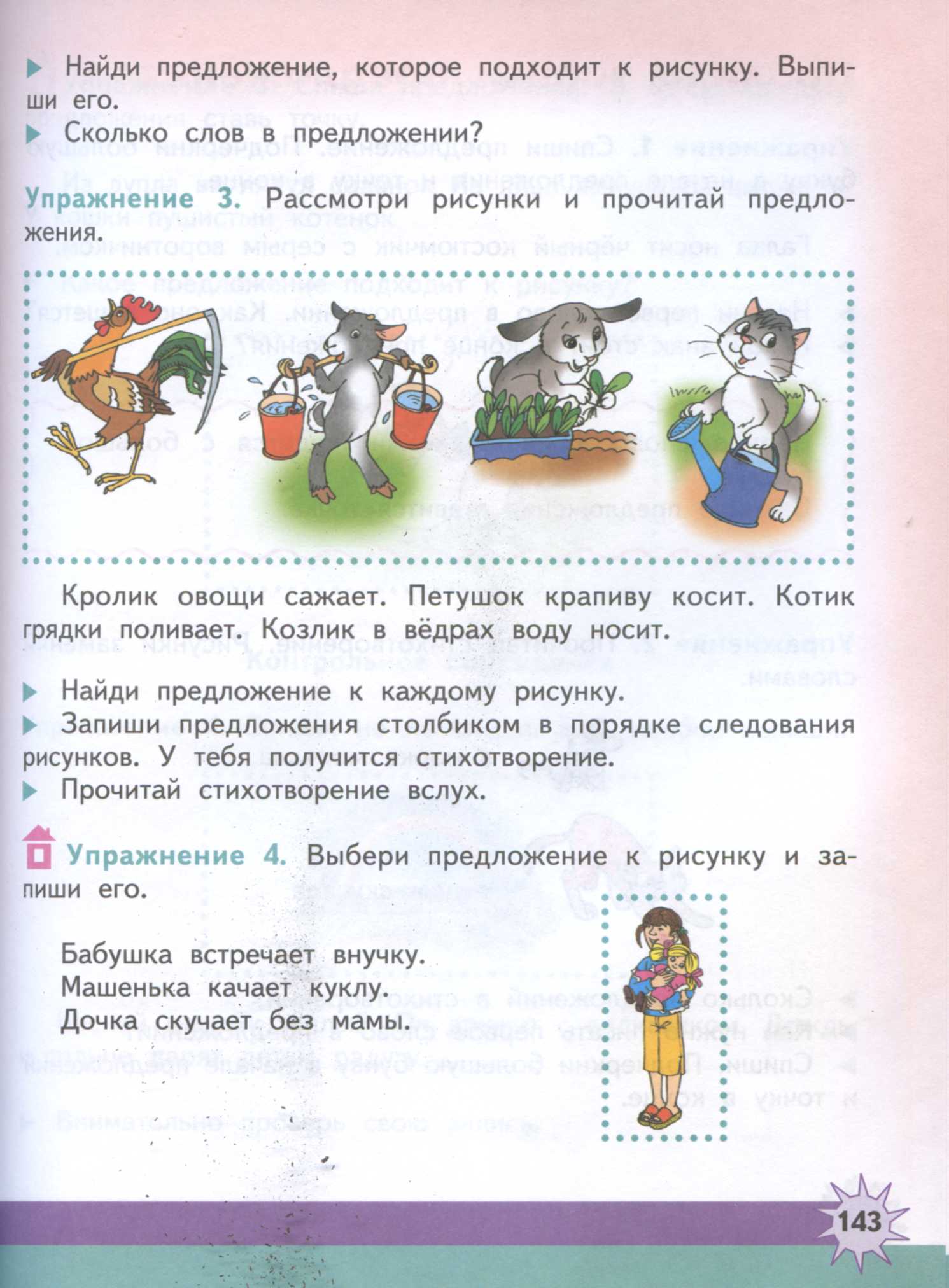 10.04.2020.Тема урока: правила записи предложения.Выполнить упражнения 1,2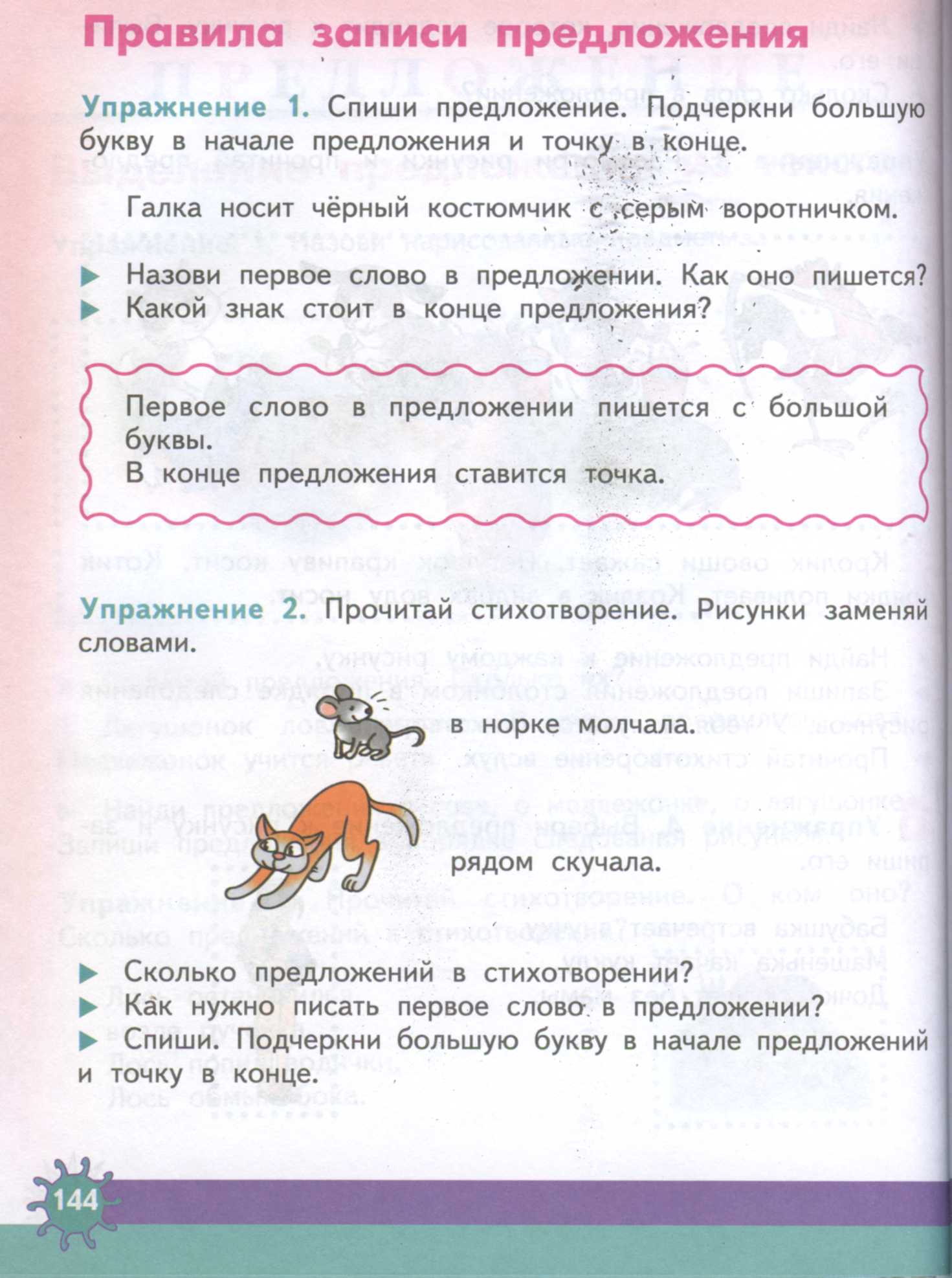 